Deberes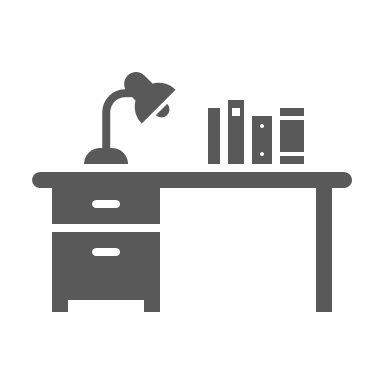 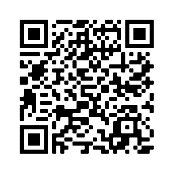 Year 9 Spanish – Term 1.1 Week 2 
Part 1: Practise on Quizlet for 15 minutes. Do the following tasks: Write (both translating into English and into Spanish); Spell (hear & type); Test (all questions).Part 2: Using the words around the edge of the text, make at least 10 replacements (or as many as you can) in 13 minutes.Note: you may need to make changes to the form or position of other words.Now complete either Part 3a OR Part 3b (12 minutes).Part 3a: Now translate your adapted text into English.Part 3b: Rewrite the original text from the point of view of another person, either a boy or a girl. Make all the necessary changes of verb form and possessive adjective (my -> his/her). The text should still use the preterite tense.a pieEspañapequeñohermosola playaallíel norteEl año pasado en agosto viajé al sur de Argentina. Visité ciudades grandes y muchos pueblos diferentes, ¡una experiencia genial! Un día fui a una plaza en el centro de la ciudad para ver un concierto porque mi amigo me regaló unas entradas. ¡Encontré una bolsa con dinero! Otro día visité un lugar muy bonito en el campo mientras que mi prima fue a caminar en la costa. También fui en bicicleta a una calle famosa porque aquí las personas beben una bebida tradicional muy rica. Finalmente, recogí los billetes de avión y volví a casa.El año pasado en agosto viajé al sur de Argentina. Visité ciudades grandes y muchos pueblos diferentes, ¡una experiencia genial! Un día fui a una plaza en el centro de la ciudad para ver un concierto porque mi amigo me regaló unas entradas. ¡Encontré una bolsa con dinero! Otro día visité un lugar muy bonito en el campo mientras que mi prima fue a caminar en la costa. También fui en bicicleta a una calle famosa porque aquí las personas beben una bebida tradicional muy rica. Finalmente, recogí los billetes de avión y volví a casa.El año pasado en agosto viajé al sur de Argentina. Visité ciudades grandes y muchos pueblos diferentes, ¡una experiencia genial! Un día fui a una plaza en el centro de la ciudad para ver un concierto porque mi amigo me regaló unas entradas. ¡Encontré una bolsa con dinero! Otro día visité un lugar muy bonito en el campo mientras que mi prima fue a caminar en la costa. También fui en bicicleta a una calle famosa porque aquí las personas beben una bebida tradicional muy rica. Finalmente, recogí los billetes de avión y volví a casa.El año pasado en agosto viajé al sur de Argentina. Visité ciudades grandes y muchos pueblos diferentes, ¡una experiencia genial! Un día fui a una plaza en el centro de la ciudad para ver un concierto porque mi amigo me regaló unas entradas. ¡Encontré una bolsa con dinero! Otro día visité un lugar muy bonito en el campo mientras que mi prima fue a caminar en la costa. También fui en bicicleta a una calle famosa porque aquí las personas beben una bebida tradicional muy rica. Finalmente, recogí los billetes de avión y volví a casa.correrla zonaEl año pasado en agosto viajé al sur de Argentina. Visité ciudades grandes y muchos pueblos diferentes, ¡una experiencia genial! Un día fui a una plaza en el centro de la ciudad para ver un concierto porque mi amigo me regaló unas entradas. ¡Encontré una bolsa con dinero! Otro día visité un lugar muy bonito en el campo mientras que mi prima fue a caminar en la costa. También fui en bicicleta a una calle famosa porque aquí las personas beben una bebida tradicional muy rica. Finalmente, recogí los billetes de avión y volví a casa.El año pasado en agosto viajé al sur de Argentina. Visité ciudades grandes y muchos pueblos diferentes, ¡una experiencia genial! Un día fui a una plaza en el centro de la ciudad para ver un concierto porque mi amigo me regaló unas entradas. ¡Encontré una bolsa con dinero! Otro día visité un lugar muy bonito en el campo mientras que mi prima fue a caminar en la costa. También fui en bicicleta a una calle famosa porque aquí las personas beben una bebida tradicional muy rica. Finalmente, recogí los billetes de avión y volví a casa.El año pasado en agosto viajé al sur de Argentina. Visité ciudades grandes y muchos pueblos diferentes, ¡una experiencia genial! Un día fui a una plaza en el centro de la ciudad para ver un concierto porque mi amigo me regaló unas entradas. ¡Encontré una bolsa con dinero! Otro día visité un lugar muy bonito en el campo mientras que mi prima fue a caminar en la costa. También fui en bicicleta a una calle famosa porque aquí las personas beben una bebida tradicional muy rica. Finalmente, recogí los billetes de avión y volví a casa.El año pasado en agosto viajé al sur de Argentina. Visité ciudades grandes y muchos pueblos diferentes, ¡una experiencia genial! Un día fui a una plaza en el centro de la ciudad para ver un concierto porque mi amigo me regaló unas entradas. ¡Encontré una bolsa con dinero! Otro día visité un lugar muy bonito en el campo mientras que mi prima fue a caminar en la costa. También fui en bicicleta a una calle famosa porque aquí las personas beben una bebida tradicional muy rica. Finalmente, recogí los billetes de avión y volví a casa.el barcola naturalezaEl año pasado en agosto viajé al sur de Argentina. Visité ciudades grandes y muchos pueblos diferentes, ¡una experiencia genial! Un día fui a una plaza en el centro de la ciudad para ver un concierto porque mi amigo me regaló unas entradas. ¡Encontré una bolsa con dinero! Otro día visité un lugar muy bonito en el campo mientras que mi prima fue a caminar en la costa. También fui en bicicleta a una calle famosa porque aquí las personas beben una bebida tradicional muy rica. Finalmente, recogí los billetes de avión y volví a casa.El año pasado en agosto viajé al sur de Argentina. Visité ciudades grandes y muchos pueblos diferentes, ¡una experiencia genial! Un día fui a una plaza en el centro de la ciudad para ver un concierto porque mi amigo me regaló unas entradas. ¡Encontré una bolsa con dinero! Otro día visité un lugar muy bonito en el campo mientras que mi prima fue a caminar en la costa. También fui en bicicleta a una calle famosa porque aquí las personas beben una bebida tradicional muy rica. Finalmente, recogí los billetes de avión y volví a casa.El año pasado en agosto viajé al sur de Argentina. Visité ciudades grandes y muchos pueblos diferentes, ¡una experiencia genial! Un día fui a una plaza en el centro de la ciudad para ver un concierto porque mi amigo me regaló unas entradas. ¡Encontré una bolsa con dinero! Otro día visité un lugar muy bonito en el campo mientras que mi prima fue a caminar en la costa. También fui en bicicleta a una calle famosa porque aquí las personas beben una bebida tradicional muy rica. Finalmente, recogí los billetes de avión y volví a casa.El año pasado en agosto viajé al sur de Argentina. Visité ciudades grandes y muchos pueblos diferentes, ¡una experiencia genial! Un día fui a una plaza en el centro de la ciudad para ver un concierto porque mi amigo me regaló unas entradas. ¡Encontré una bolsa con dinero! Otro día visité un lugar muy bonito en el campo mientras que mi prima fue a caminar en la costa. También fui en bicicleta a una calle famosa porque aquí las personas beben una bebida tradicional muy rica. Finalmente, recogí los billetes de avión y volví a casa.sin embargola genteEl año pasado en agosto viajé al sur de Argentina. Visité ciudades grandes y muchos pueblos diferentes, ¡una experiencia genial! Un día fui a una plaza en el centro de la ciudad para ver un concierto porque mi amigo me regaló unas entradas. ¡Encontré una bolsa con dinero! Otro día visité un lugar muy bonito en el campo mientras que mi prima fue a caminar en la costa. También fui en bicicleta a una calle famosa porque aquí las personas beben una bebida tradicional muy rica. Finalmente, recogí los billetes de avión y volví a casa.El año pasado en agosto viajé al sur de Argentina. Visité ciudades grandes y muchos pueblos diferentes, ¡una experiencia genial! Un día fui a una plaza en el centro de la ciudad para ver un concierto porque mi amigo me regaló unas entradas. ¡Encontré una bolsa con dinero! Otro día visité un lugar muy bonito en el campo mientras que mi prima fue a caminar en la costa. También fui en bicicleta a una calle famosa porque aquí las personas beben una bebida tradicional muy rica. Finalmente, recogí los billetes de avión y volví a casa.El año pasado en agosto viajé al sur de Argentina. Visité ciudades grandes y muchos pueblos diferentes, ¡una experiencia genial! Un día fui a una plaza en el centro de la ciudad para ver un concierto porque mi amigo me regaló unas entradas. ¡Encontré una bolsa con dinero! Otro día visité un lugar muy bonito en el campo mientras que mi prima fue a caminar en la costa. También fui en bicicleta a una calle famosa porque aquí las personas beben una bebida tradicional muy rica. Finalmente, recogí los billetes de avión y volví a casa.El año pasado en agosto viajé al sur de Argentina. Visité ciudades grandes y muchos pueblos diferentes, ¡una experiencia genial! Un día fui a una plaza en el centro de la ciudad para ver un concierto porque mi amigo me regaló unas entradas. ¡Encontré una bolsa con dinero! Otro día visité un lugar muy bonito en el campo mientras que mi prima fue a caminar en la costa. También fui en bicicleta a una calle famosa porque aquí las personas beben una bebida tradicional muy rica. Finalmente, recogí los billetes de avión y volví a casa.juliocomerEl año pasado en agosto viajé al sur de Argentina. Visité ciudades grandes y muchos pueblos diferentes, ¡una experiencia genial! Un día fui a una plaza en el centro de la ciudad para ver un concierto porque mi amigo me regaló unas entradas. ¡Encontré una bolsa con dinero! Otro día visité un lugar muy bonito en el campo mientras que mi prima fue a caminar en la costa. También fui en bicicleta a una calle famosa porque aquí las personas beben una bebida tradicional muy rica. Finalmente, recogí los billetes de avión y volví a casa.El año pasado en agosto viajé al sur de Argentina. Visité ciudades grandes y muchos pueblos diferentes, ¡una experiencia genial! Un día fui a una plaza en el centro de la ciudad para ver un concierto porque mi amigo me regaló unas entradas. ¡Encontré una bolsa con dinero! Otro día visité un lugar muy bonito en el campo mientras que mi prima fue a caminar en la costa. También fui en bicicleta a una calle famosa porque aquí las personas beben una bebida tradicional muy rica. Finalmente, recogí los billetes de avión y volví a casa.El año pasado en agosto viajé al sur de Argentina. Visité ciudades grandes y muchos pueblos diferentes, ¡una experiencia genial! Un día fui a una plaza en el centro de la ciudad para ver un concierto porque mi amigo me regaló unas entradas. ¡Encontré una bolsa con dinero! Otro día visité un lugar muy bonito en el campo mientras que mi prima fue a caminar en la costa. También fui en bicicleta a una calle famosa porque aquí las personas beben una bebida tradicional muy rica. Finalmente, recogí los billetes de avión y volví a casa.El año pasado en agosto viajé al sur de Argentina. Visité ciudades grandes y muchos pueblos diferentes, ¡una experiencia genial! Un día fui a una plaza en el centro de la ciudad para ver un concierto porque mi amigo me regaló unas entradas. ¡Encontré una bolsa con dinero! Otro día visité un lugar muy bonito en el campo mientras que mi prima fue a caminar en la costa. También fui en bicicleta a una calle famosa porque aquí las personas beben una bebida tradicional muy rica. Finalmente, recogí los billetes de avión y volví a casa.el hermanoperderademásofrecercogerla hermanala comida